ПРОЕКТО выявлении правообладателей ранее учтенного объекта недвижимостиВ соответствии со статьей 69.1 Федерального закона от 13 июля 2015 года № 218-ФЗ «О государственной регистрации недвижимости» выявлено:1. В отношении жилого помещения общей площадью 48,5 кв.м. с кадастровым номером 02:65:030401:140, расположенного по адресу: Республика Башкортостан, р-н Туймазинский, с. Серафимовский, 22-й квартал, дом 18, квартира 5 в качестве его правообладателей, владеющих данным объектом недвижимости на праве собственности, выявлены:- Сергеев Дмитрий Геннадьевич, …г.р., место рождения:…., паспорт гражданина  Российской Федерации серия …	 № …, выдан …, дата выдачи …г.,  код подразделения	 …, СНИЛС …, проживающий (зарегистрирован по месту жительства) по адресу: …;- Сергеев Геннадий Николаевич, …г.р., место рождения:…., паспорт гражданина  Российской Федерации серия …	 № …, выдан …, дата выдачи …г.,  код подразделения	 …, СНИЛС …, проживающий (зарегистрирован по месту жительства) по адресу: …;Право собственности Сергеев Дмитрий Геннадьевич, Сергеев Геннадий Николаевич на указанный в пункте 1 настоящего постановления объект недвижимости подтверждается договором №4868 передачи жилых квартир в собственность граждан  от 14.01.1994г. (копия прилагается) и свидетельством о праве на наследство по завещанию №121 от 15.01.1998г.Указанный в пункте 1 настоящего постановления объект недвижимости не прекратил существование, что подтверждается актом осмотра от … № …(прилагается)Контроль за исполнением данного постановления оставляю за собой.БАШКОРТОСТАН РЕСПУБЛИКАЋЫТуймазы районымуниципаль районыныңСерафимовка ауыл советыауыл биләмәhе хакимиәте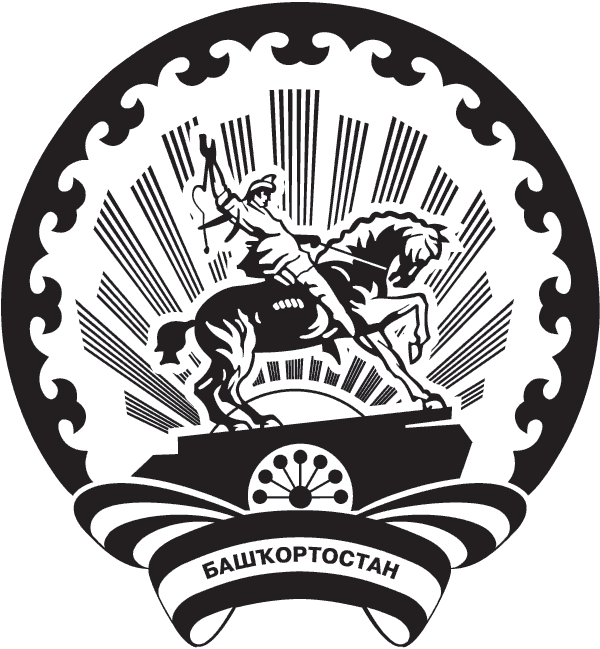 Администрация сельского поселения Серафимовский сельсоветмуниципального района Туймазинский районРЕСПУБЛИКИ БАШКОРТОСТАНКАРАРПОСТАНОВЛЕНИЕ____________________ 2022               №     ____________________   2022 Глава сельского поселения    Нелюбин А.Н.